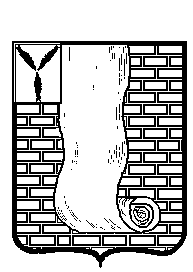 КРАСНОАРМЕЙСКОЕ РАЙОННОЕ СОБРАНИЕ  САРАТОВСКОЙ ОБЛАСТИР Е Ш Е Н И Е 
Об утверждении Положения «О публичных слушаниях, проводимых на территории Красноармейского муниципального района»В соответствии с Федеральным законом от 6 октября 2003 года № 131-ФЗ «Об общих принципах организации местного самоуправления в Российской Федерации», Градостроительным кодексом РФ, Федеральным закона от 29 декабря 2017 года №455-ФЗ «О внесении изменений в Градостроительный кодекс Российской Федерации и отдельные законодательные акты Российской Федерации» и Уставом Красноармейского муниципального района, Красноармейское  районное Собрание РЕШИЛО: 1. Утвердить Положения «О публичных слушаниях, проводимых на территории Красноармейского муниципального района»2. Решение Красноармейского районного Собрания от 11.11.2005 № 179 «Об утверждении Положения "О публичных слушаниях, проводимых на территории Красноармейского муниципального района" считать утратившим силу.3. Опубликовать настоящее решение на официальном сайте администрации Красноармейского муниципального района в сети «Интернет».Председатель Красноармейскогомуниципального района                                                            Л.В.ГерасимоваГлава Красноармейского муниципального района                                                                     А.И.ЗотовПриложение к решениюКрасноармейского районного Собранияот 22.12.2022г.   № 116  
Положение 
о публичных слушаниях  проводимых на территории Красноармейского муниципального районаГлава 1. Общие положенияСтатья 1. Публичные слушания, общественные обсуждения1. Публичные слушания являются формой участия населения  Красноармейского муниципального района (далее – района)  в осуществлении местного самоуправления.2. Публичные слушания  носят открытый характер.3. Публичные слушания, общественные обсуждения проводятся по инициативе населения района, районного Собрания района, Главы района.Статья 2. Принципы организации и проведения публичных слушаний1. Основным принципом организации и проведения публичных слушаний является учет мнения населения района. Каждый житель района, вправе высказывать свое мнение по обсуждаемому вопросу, представлять материалы для обоснования своего мнения, представлять письменные предложения и замечания для включения их в протокол публичных слушаний.2. Каждый житель района вправе знать о дне, времени, месте проведения публичных слушаний, о вопросах, выносимых на публичные слушания.3. Участие в публичных слушаниях осуществляется добровольно. Никто не вправе принуждать жителей района к участию либо к отказу от участия в публичных слушаниях.4. Населению района гарантируется беспрепятственное участие в публичных слушаниях, в порядке, установленном федеральным законодательством, Уставом Красноармейского муниципального района, настоящим Положением и другими правовыми актами органов местного самоуправления.5. Результаты публичных слушаний носят рекомендательный характер.Статья 3. Вопросы, выносимые на публичные слушания1. На публичные слушания должны выноситься:1) проект устава Красноармейского муниципального района, а также проект решения Красноармейского районного Собрания о внесении изменений и дополнений в данный устав, кроме случаев, когда в устав района вносятся изменения в форме точного воспроизведения положений Конституции Российской Федерации, федеральных законов, Устава (Основного Закона) Саратовской области или законов Саратовской области в целях приведения данного устава в соответствии с этими нормативными правовыми актами;2) проект местного бюджета и отчет о его исполнении;3) проект стратегии социально-экономического развития муниципального района;4) вопросы о преобразовании района, за исключением случаев, если в соответствии со статьей 13 настоящего Федерального закона для преобразования района требуется получение согласия населения района, выраженного путем голосования либо на сходах граждан.5) проекты генеральных планов, проекты правил землепользования и застройки, проекты планировки территории, проекты межевания территории, проекты правил благоустройства территорий, проекты, предусматривающие внесение изменений в один из указанных утвержденных документов, проекты решений о предоставлении разрешения на условно разрешенный вид использования земельного участка или объекта капитального строительства, проекты решений о предоставлении разрешения на отклонение от предельных параметров разрешенного строительства, реконструкции объектов капитального строительства, вопросы изменения одного вида разрешенного использования земельных участков и объектов капитального строительства на другой вид такого использования при отсутствии утвержденных правил землепользования и застройки».2. По проектам генеральных планов, проектам правил землепользования и застройки, проектам планировки территории, проектам межевания территории, проектам правил благоустройства территорий, проектам, предусматривающим внесение изменений в один из указанных утвержденных документов, проектам решений о предоставлении разрешения на условно разрешенный вид использования земельного участка или объекта капитального строительства, проектам решений о предоставлении разрешения на отклонение от предельных параметров разрешенного строительства, реконструкции объектов капитального строительства, вопросам изменения одного вида разрешенного использования земельных участков и объектов капитального строительства на другой вид такого использования при отсутствии утвержденных правил землепользования и застройки проводятся публичные слушания, порядок организации и проведения которых определяется Уставом и (или) настоящим Положением с учётом законодательства о градостроительной деятельности.4. Публичные слушания по одним и тем же вопросам могут быть назначены не ранее через три месяца после предыдущих слушаний.5. Порядок организации и проведения публичных слушаний по проекту бюджета района и отчету о его исполнении определяется Положением о бюджетном процессе  Красноармейского муниципального района, а также настоящим Положением в части, не противоречащей Положению о бюджетном процессе Красноармейского муниципального районаГлава 2. Назначение публичных слушанийСтатья 4. Назначение публичных слушаний  по инициативе населения1. Правом на участие в публичных слушаниях обладают граждане, постоянно или преимущественно проживающие на территории района и достигшие на момент проведения публичных слушаний 18-летнего возраста.2. Публичные слушания могут проводиться по инициативе группы жителей численностью не менее 50 человек.3. Основанием для назначения публичных слушаний является ходатайство, поданное в Красноармейское районное Собрание, в котором указывается формулировка вопроса, выносимого на публичные слушания, обоснование необходимости вынесения этого вопроса. К ходатайству прилагается список жителей (с указанием фамилии, имени, отчества), поддержавших ходатайство, их место жительства и паспортные данные. Личные данные и паспортные данные должны быть заверены его подписью с указанием даты. К ходатайству должны быть приложены данные (фамилия, имя, отчество, паспортные данные, место жительства, контактные телефоны) официального представителя группы жителей, ходатайствующих о проведении публичных слушаний (далее - официальный представитель группы жителей). В случае отсутствия у жителя района  паспорта могут быть предоставлены данные документа, заменяющего паспорт гражданина, в соответствии с Федеральным законом «Об основных гарантиях избирательных прав и права на участие в референдуме граждан Российской Федерации».4. После получения ходатайства Красноармейским районным Собранием, создается рабочая группа по организации и проведению публичных слушаний (далее - рабочая группа), которая в течение 10 дней с момента поступления ходатайства проверяет правильность оформления документов. В состав рабочей группы включается официальный представитель группы жителей.5. По результатам проверки представленных документов рабочая группа подает письменное ходатайство в Красноармейское районное Собрание о назначении публичных слушаний либо об отказе в назначении публичных слушаний. Отказ в назначении публичных слушаний возможен только по основаниям несоответствия представленных документов и выносимых вопросов требованиям законодательства Российской Федерации, законодательства Саратовской области, настоящего Положения и других муниципальных правовых актов.6. Вопрос о назначении публичных слушаний на заседании Красноармейского районного Собрания, не позднее чем через 10 дней со дня представления ходатайства рабочей группы. По результатам рассмотрения ходатайства рабочей группы, Красноармейское районное Собрание принимает соответствующее решение. В решении о назначении публичных слушаний указывается дата, время, место их проведения, формулировка выносимого на публичные слушания  и состав рабочей группы. В решении об отказе в назначении публичных слушаний указывается вопрос, подлежащий вынесению на публичные слушания в соответствии с ходатайством населения и мотивировка отказа. Решение о назначении либо об отказе в назначении публичных слушаний подлежит обязательному опубликованию в течение 5 дней со дня его принятия.Статья 5. Назначение публичных слушаний по инициативе Красноармейского районного Собрания (далее – районного Собрания)1. Публичные слушания могут быть назначены районным Собранием по письменному ходатайству не менее одной трети депутатов от числа избранных в районное Собрание.2. Вопрос о назначении публичных слушаний рассматривается на заседании районного Собрания. По результатам рассмотрения районное Собрание принимает решение о назначении публичных слушаний или об отказе в назначении публичных слушаний. В решении о назначении публичных слушаний указывается дата, время, место их проведения, формулировка выносимого на публичные слушания вопроса и состав рабочей группы. В решении об отказе в назначении публичных слушаний указывается вопрос, подлежащий вынесению на публичные слушания в соответствии с ходатайством депутатов и мотивировка отказа. Отказ в назначении публичных слушаний возможен только по основаниям несоответствия выносимых вопросов требованиям законодательства Российской Федерации, законодательства Саратовской области, настоящего Положения и других муниципальных правовых актов. Решение о назначении либо об отказе в назначении публичных слушаний подлежит обязательному опубликованию в течение 5 дней со дня его принятия.Статья 6. Назначение публичных слушаний по инициативе главы Красноармейского муниципального района. Для проведения публичных слушаний главой района издается  постановление о назначении публичных слушаний. В постановлении главы района о назначении публичных слушаний указывается дата, время, место их проведения, формулировка выносимого на публичные слушания вопроса. Правовой акт главы района о назначении публичных слушаний подлежит обязательному опубликованию в течение 5 дней со дня его принятия.Статья 7. Опубликование (обнародование) проектов правовых актов, а также необходимых документов по вопросам, выносимым на публичные слушания1. Проекты правовых актов, а также необходимые документы по вопросам, выносимым на публичные слушания, должны быть опубликованы в установленных местах в соответствии с Уставом Красноармейского муниципального района либо одновременно с опубликованием правового акта о назначении публичных слушаний, но не позднее, чем за 5 дней до дня проведения публичных слушаний, общественных обсуждений.Глава 3. Проведение публичных слушанийСтатья 8. Подготовка к проведению публичных слушаний1. Рабочая группа, назначенная решением районного Собрания, если инициатива о назначении публичных слушаний, исходит от районного Собрания или рабочая группа, назначенная постановлением главы района, если инициатива о назначении публичных слушаний исходит от главы района, разрабатывает повестку дня публичных слушаний.2. Житель района, желающий выступать в публичных слушаниях, обязан зарегистрироваться в качестве выступающего. Рабочая группа проводит регистрацию выступающего, которому объявляется о времени, установленном для выступления.3. В качестве выступающих на публичных слушаниях, могут быть также зарегистрированы должностные лица либо иные представители органов государственной власти, органов местного самоуправления, органов территориального общественного самоуправления, представители юридических лиц.4. Регистрация выступающих прекращается за один рабочий день до дня проведения публичных слушаний.5. Выступающие на публичных слушаниях жители района и иные заинтересованные лица вправе представить в рабочую группу или рабочий орган письменные предложения и замечания для включения их в протокол публичных слушаний.Статья 9. Проведение публичных слушаний1. При проведении публичных слушаний, решение о которых принято районным Собранием, председательствующим на них является председатель районного Собрания, либо по его поручению секретарь районного Собрания.2. Председательствующий информирует о порядке проведения публичных слушаний объявляет о вопросе, вынесенном на публичные слушания.3. После выступления председательствующего слово предоставляется зарегистрированным выступающим. Лицу, не зарегистрированному в качестве выступающего, слово может быть предоставлено по решению председательствующего. Время для выступления предоставляется не более 10 минут. В исключительных случаях, по решению председательствующего, время выступления может быть продлено.4. Выступающий вправе передать председательствующему текст своего выступления, а также материалы для обоснования своего мнения.5. По окончании выступлений председательствующий подводит предварительный итог публичных слушаний.6. По результатам публичных слушаний открытым голосованием принимается итоговый документ публичных слушаний в форме протокола публичных слушаний.Итоговый документ принимается большинством голосов от числа участников публичных слушаний и носит рекомендательный характер для органов местного самоуправления Красноармейского муниципального района.7. Председательствующий вправе в любой момент объявить перерыв в публичных слушаниях с указанием времени перерыва.8. Итоговый документ подписывается председательствующим и секретарем публичных слушаний.Статья 10. Результаты публичных слушаний1. По результатам публичных слушаний рабочая группа в течение 14 рабочих дней составляет заключение о результатах публичных слушаний, в котором отражает выраженные позиции жителей района и свои рекомендации, сформулированные по результатам публичных слушаний. При проведении публичных слушаний по вопросам градостроительной деятельности срок подготовки заключения о результатах публичных слушаний, указанный в настоящей части, должен быть скорректирован таким образом, чтобы не нарушать сроков, установленных главой 4 настоящего Положения.2. Заключение о результатах публичных слушаний публикуется (обнародуется) в  соответствии с Уставом Красноармейского муниципального района.3. Заключение о результатах публичных слушаний, протокол публичных слушаний и материалы, собранные в ходе подготовки и проведения публичных слушаний, хранятся в Красноармейском районном Собрании.4. Результаты публичных слушаний, изложенные в заключении, принимаются во внимание при принятии органами местного самоуправления решения по вопросам, которые были предметом обсуждения на публичных слушаниях.Глава 4. Особенности проведения публичных слушаний по проектам генеральных планов, проектам правил землепользования и застройки, проектам планировки территории, проектам межевания территории, проектам правил благоустройства территорий, проектам, предусматривающим внесение изменений в один из указанных утвержденных документов, проектам решений о предоставлении разрешения на условно разрешенный вид использования земельного участка или объекта капитального строительства, проектам решений о предоставлении разрешения на отклонение от предельных параметров разрешенного строительства, реконструкции объектов капитального строительства, вопросам изменения одного вида разрешенного использования земельных участков и объектов капитального строительства на другой вид такого использования при отсутствии утвержденных правил землепользования и застройкиСтатья 11. Публичные слушания по вопросам градостроительной деятельности1. Проведение публичных слушаний по проектам генеральных планов, проектам правил землепользования и застройки, проектам планировки территорий, проектам межевания территорий, проектам правил благоустройства территорий, проектам, предусматривающим внесение изменений в один из указанных утвержденных документов, проектам решений о предоставлении разрешения на условно разрешенный вид использования земельного участка или объекта капитального строительства, проектам решений о предоставлении разрешения на отклонение от предельных параметров разрешенного строительства, реконструкции объектов капитального строительства, вопросам изменения одного вида разрешенного использования земельных участков и объектов капитального строительства на другой вид такого использования при отсутствии утвержденных правил землепользования и застройки осуществляется с особенностями и в порядке, определенном Градостроительным кодексом РФ и настоящей главой.2. Организатором публичных слушаний является рабочая группа при районном Собрании.3. Срок проведения публичных слушаний по проектам генерального плана поселения, по проектам планировки территории, проектам межевания территории, проектам правил благоустройства поселения со дня опубликования оповещения о начале публичных слушаний до дня опубликования заключения о результатах публичных слушаний составляет не менее одного месяца и не более трех месяцев.Срок проведения публичных слушаний по проектам решений о предоставлении разрешения на условно разрешенный вид использования земельного участка или объекта капитального строительства, проектам решений о предоставлении разрешения на отклонение от предельных параметров разрешенного строительства, реконструкции объектов капитального строительства, вопросам изменения одного вида разрешенного использования земельных участков и объектов капитального строительства на другой вид такого использования при отсутствии утвержденных правил землепользования и застройки со дня оповещения жителей района об их проведении до дня опубликования заключения о результатах публичных слушаний составляет не более одного месяца.Срок проведения публичных слушаний по проекту правил землепользования и застройки составляет не менее одного месяца и не более трех месяцев.4. Сайтом для размещения проекта, подлежащего рассмотрению на публичных слушаниях, информационных материалов к нему, а также иных сведений в соответствии с установленным Градостроительным кодексом и настоящим порядком проведения публичных слушаний в информационно-телекоммуникационной сети "Интернет" является сайт администрации Красноармейского  муниципального района по адресу: http://krasnoarmeysk64.ru , https://pos.gosuslugi.ru/docs/ .5. Информационные стенды, на которых размещаются оповещения о начале публичных слушаний, оборудуются в  здании уполномоченного на проведение публичных слушаний органа местного самоуправления, в местах массового скопления граждан и иных местах, расположенных на территории, в пределах которой проводятся публичные слушания.6. Форма оповещения о начале публичных слушаний.Оповещение о начале публичных слушаний:- публикуется в электронной форме на сайте администрации Красноармейского муниципального района в информационно-телекоммуникационной сети "Интернет" по адресу: http://krasnoarmeysk64.ru, -    публикуется в электронной форме  на « Едином портале государственных и муниципальных услуг»  Красноармейского муниципального района в информационно-телекоммуникационной сети "Интернет"  по адресу: https://pos.gosuslugi.ru/docs/, а также подлежит опубликованию в письменном виде в порядке, установленном для официального опубликования муниципальных правовых актов, иной официальной информации.- распространяется на информационных стендах, оборудованных в соответствии с п. 5 в здании уполномоченного на проведение публичных слушаний органа местного самоуправления, в местах массового скопления граждан и в иных местах, расположенных на территории, в отношении которой подготовлены соответствующие проекты, и (или) в границах территориальных зон и (или) земельных участков, указанных в части 3 статьи 5.1 Градостроительного кодекса РФ, иными способами, обеспечивающими доступ участников публичных слушаний к указанной информации.7. Порядок проведения экспозиции проекта, подлежащего рассмотрению на публичных слушаниях, а также порядок консультирования посетителей экспозиции проекта, подлежащего рассмотрению на публичных слушаниях.В течение всего периода размещения в соответствии с пунктом 2 части 4 и пунктом 2 части 5 статьи 5.1. Градостроительного кодекса РФ проекта, подлежащего рассмотрению на публичных слушаниях и информационных материалов к нему проводятся экспозиция или экспозиции такого проекта.В ходе работы экспозиции рабочая группа обеспечивает консультирование посетителей экспозиции, распространение информационных материалов о проекте, подлежащем рассмотрению на публичных слушаниях. Консультирование посетителей экспозиции осуществляется представителями рабочей группы или созданного им коллегиального совещательного органа и (или) разработчика проекта, подлежащего рассмотрению на публичных слушаниях.Организатор или уполномоченное им лицо обеспечивает свободный и бесплатный доступ заинтересованных лиц к экспозиции, присутствие во время работы экспозиции лиц, осуществляющих консультирование, возможность получения посетителями устных или письменных ответов (по выбору) посетителя) на поставленные ими вопросы.В период размещения, в соответствии с пунктом 2 части 4 и пунктом 2 части 5 статьи 5.1 Градостроительного кодекса РФ проекта, подлежащего рассмотрению на публичных слушаниях, и информационных материалов к нему и проведения экспозиции или экспозиций такого проекта, участники публичных слушаний, прошедшие в соответствии с частью 12 статьи 5.1 Градостроительного кодекса РФ идентификацию, имеют право вносить предложения и замечания, касающиеся такого проекта:в письменной или устной форме в ходе проведения собрания или собраний участников публичных слушаний;в письменной форме в адрес организатора  публичных слушаний;посредством записи в книге (журнале) учета посетителей экспозиции проекта, подлежащего рассмотрению на публичных слушаниях.Предложения и замечания участников публичных слушаний подлежат регистрации, а также обязательному рассмотрению организатором публичных слушаний, за исключением случая выявления факта представления участниками публичных слушаний  недостоверных сведений.8. Порядок подготовки и форма протокола публичных слушаний.Организатор по публичным слушаниям ведет и оформляет протокол, в котором указываются:1) дата оформления протокола публичных слушаний;2) информация об организаторе публичных слушаний;3) информация, содержащаяся в опубликованном оповещении о начале публичных слушаний, дата и источник его опубликования;4) информация о сроке, в течение которого принимались предложения и замечания участников публичных слушаний, о территории, в пределах которой проводятся публичные слушания;5) все предложения и замечания участников публичных слушаний с разделением на предложения и замечания граждан, являющихся участниками публичных слушаний и постоянно проживающих на территории, в пределах которой проводятся публичные слушания, предложения и замечания иных участников публичных слушаний.К протоколу публичных слушаний прилагается перечень принявших участие в рассмотрении проекта участников публичных слушаний, включающий в себя сведения об участниках публичных слушаний (фамилия, имя, отчество (при наличии), дату рождения, адрес места жительства (регистрации) - для физических лиц; наименование, основной государственный регистрационный номер, место нахождения и адрес - для юридических лиц).Форма протокола приведена в приложении 1 к настоящему Порядку.9. Порядок подготовки и форма заключения о результатах публичных слушаний.На основании протокола публичных слушаний организатор осуществляет подготовку заключения о результатах публичных слушаний.В заключении о результатах публичных слушаний должны быть указаны:1) дата оформления заключения о результатах публичных слушаний;2) наименование проекта, рассмотренного на публичных слушаниях, сведения о количестве участников публичных слушаний, которые приняли участие в публичных слушаниях;3) реквизиты протокола публичных слушаний, на основании которого подготовлено заключение о результатах публичных слушаний;4) содержание внесенных предложений и замечаний участников публичных слушаний с разделением на предложения и замечания граждан, являющихся участниками публичных слушаний и постоянно проживающих на территории, в пределах которой проводятся публичные слушания, предложения и замечания иных участников публичных слушаний.В случае внесения несколькими участниками публичных слушаний одинаковых предложений и замечаний допускается обобщение таких предложений и замечаний;5) аргументированные рекомендации организатора публичных слушаний о целесообразности или нецелесообразности учета внесенных участниками публичных слушаний предложений и замечаний, и выводы по результатам публичных слушаний.Форма заключения приведена в приложении 2 к настоящему Порядку.Глава 5. Заключительные положения1. Публикация материалов осуществляется  Главой Красноармейского муниципального района независимо от того, по чьей инициативе назначены публичные слушания.Приложение №1
к Положению о публичных слушанияхпроводимых на территории Красноармейского муниципального районаПротоколпубличных слушаний по _____________________________________________________________________          (указывается вопрос, выносимый на публичные слушания)"___" __________________________             ____________________________  (дата оформления протокола)                (место оформления протокола)______________________________________________________________________________________________________________________________________________(информация об организаторе публичных слушаний)______________________________________________________________________________________________________________________________________________   (информация, содержащаяся в опубликованном оповещении о начале         публичных слушаний, дата и источник его опубликования)______________________________________________________________________________________________________________________________________________    (информация о сроке, в течение которого принимались предложения и   замечания участников публичных слушаний  о территории, в пределах которой проводятся публичные слушания,______________________________________________________________________________________________________________________________________________     (все предложения и замечания участников публичных слушаний,с разделением на предложения и замечания граждан, являющихся участниками публичных слушаний и постоянно проживающих на территории, в пределах которой проводятся публичные слушания  и предложения и замечания иных участников публичных слушаний)Протокол оформлен:        _______________________________________________                                 (подписи ответственных лиц организатора)     Приложение:     -  перечень  принявших  участие  в  рассмотрении  проекта участниковпубличных  слушаний, включающий  сведения  об участниках  публичных  слушаний (фамилию, имя, отчество    (при    наличии),   дату  рождения,  адрес  места  жительства(регистрации)    -    для    физических    лиц;   наименование,  основной государственный  регистрационный  номер,  место  нахождения и адрес – для юридических лиц).Приложение №2
к Положению о публичных слушанияхпроводимых на территории Красноармейского муниципального районаЗаключениео результатах публичных слушаний"____" _______________________              _____________________________(дата оформления заключения о               (место оформления заключения)результатах публичных слушаний)____________________________________________________________________________________________________________________________________________________________________________________________________________________________________________________________________________________________(наименование проекта, рассмотренного на публичных слушаниях, сведения о количестве участников публичных слушаний, которые приняли участие в публичных слушания)______________________________________________________________________________________________________________________________________________(реквизиты протокола публичных слушаний на основании которого подготовлено заключение о результатах публичных слушаний)____________________________________________________________________________________________________________________________________________________________________________________________________________________________________________________________________________________________   (содержание внесенных предложений и замечаний участников публичных      слушаний с разделением на предложения и замечания граждан,    являющихся участниками публичных слушаний и постоянно проживающих   на территории, в пределах которой проводятся публичные слушания, и      предложения и замечания иных участников публичных слушаний.    Примечание: в случае внесения несколькими участниками публичных   слушаний одинаковых предложений и замечаний допускается обобщение                    таких предложений и замечаний)______________________________________________________________________________________________________________________________________________(аргументированные рекомендации организатора публичных слушаний, о целесообразности или нецелесообразности учета внесенных участниками публичных слушаний, предложений и замечаний и выводы по результатампубличных слушаний)______________________________________________   (подписи ответственных лиц организатора)от22.12.2022№116от22.12.2022№116от22.12.2022№116Председатель Красноармейскогомуниципального района                                                                      Л.В.ГерасимоваГлава КрасноармейскогоМуниципального района                                                                     А.И.Зотов              